                                                                                                                                                         проект                                        ОБЩИНА ДУЛОВО, ОБЛАСТ СИЛИСТРА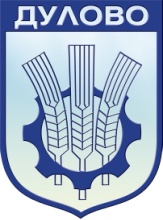                                                          7650 гр.Дулово, ул. Васил Левски №18, тел.: 0864/2 30 00, факс: 2  30 20, Еmail:obshtina@dulovo.bg            ПРОГРАМА ЗА ЗАКРИЛА НА ДЕТЕТО 2022 ГОДИНА                                                                                 УТВЪРДИЛ:  КМЕТ НА ОБЩИНА     _______________________					                                                                                                                   /Д-Р ЮКСЕЛ АХМЕД/                              СЪГЛАСУВАЛ:  ДИРЕКТОР  НА  ДИРЕКЦИЯ „СОЦИАЛНО ПОДПОМАГАНЕ”_ __________                                                                                                                                                                                                                       /ЙОРДАНКА СТОЙЧЕВА/Общинската програма за закрила на детето 2022 г. е разработена въз основа на целите и принципите на Закона за закрила на детето и Правилника  за неговото прилагане, Конвенцията на ООН за правата на детето, Стратегията на Съвета на Европа за правата на детето 2016-2021 г., Националната програма за закрила на детето и други стратегически документи, свързани с осигуряване правата на децата. Целта на програмата е да бъдат определени местните приоритети в областта на закрила на детето, както и да спомогне за по-ефективна защита и гаранция на основните права на децата в Община Дулово във всички сфери на обществения живот. Тя документира волята и готовността на институциите в общината за повишаване качеството на живот на децата.Приоритет І Семейна среда, алтернативна грижа и стандарт на животПриоритет ІІПравосъдие, адаптирано към нуждите на всички децаПриоритет ІІІПодобряване здравето на децатаПриоритет ІVКачествено образование за всички деца	Приоритет VОтдих, свободно време и развитие на способностите на дететоПриоритет VІПодобряване взаимодействието между институциите, отговорни за дейностите по закрила на дететоОчаквани резултати от изпълнение на Програмата:1.Намален броя на децата, постъпващи в специализирани институции;2.Ограничен и намален броя на децата, отпаднали от училище;3.Намален броя на децата, извършили престъпления и противообществени прояви;4.Повишена информираността сред децата, с цел превенция от насилие и опазване живота и здравето на децата;5. Увеличен броя на децата, участващи  в културни и спортни мероприятия, и дейности за свободното време.Мониторинг, оценяване и отчитане1.Постоянният мониторинг на дейностите по изпълнение на Програмата се осъществява от Община Дулово и Отдел „Закрила на детето”, гр.Дулово. 2.Комисията за детето осъществява текущата практическа дейност по реализиране на Програмата и предприема мерки по контрола и изпълнението им.Общинската програма е отворен документ и при необходимост може да бъде актуализирана. Тя документира волята и готовността на институциите в община Дулово за продължаване повишаването на качеството на живот на децата. Повишаването на благосъстоянието на децата изисква утвърждаване на разбирането и подхода към правата на детето, като правомощия и задължения на всички структури, органи и институции, имащи отношение към детето на местно ниво и неговото семейство, и  целенасочена работа във всички области – образование, здравеопазване, спорт и свободно време, културни дейности, социални дейности, подкрепа на децата и семействата, обществена среда и сигурност.Общинската програма за закрила на детето за 2022 г. е разработена от Комисията за детето, изградена в Община Дулово, на основание чл. 20 от Закона за закрила на детето и чл. 6 от Правилника за прилагане на Закона за закрила на детето  Гласувана и приета от членовете на заседание на комисията от 27.04.2022г. Общинската програма за закрила на детето в Община Дулово за 2022 година е приета на заседание на Общински съвет-Дулово, на              2022г. , с Решение №       по  Протокол №        /                2022год.                                                                                   Приоритет ІСемейна среда, алтернативна грижа и стандарт на живот                                                                                   Приоритет ІСемейна среда, алтернативна грижа и стандарт на живот                                                                                   Приоритет ІСемейна среда, алтернативна грижа и стандарт на живот                                                                                   Приоритет ІСемейна среда, алтернативна грижа и стандарт на живот                                                                                   Приоритет ІСемейна среда, алтернативна грижа и стандарт на животЦелДейностИндикаториОтговорни институцииПредвидени финансови средства1.Подобряване на стандарта на живот на всяко дете и гарантиране на правото му да живее в подкрепяща развитието му семейна среда1.1.Разкриване на Дневен център  за деца и младежи с увреждания Брой деца с увреждания, брой семейства на деца с уврежданияОбщина Дулово; Дирекция „Социално подпомагане”	В рамките на утвърдения бюджет на институциите; Програми и проекти  1.2. Превенция на изоставянето и настаняването на деца в социални и интегрирани здравно-социални услуги за резидентна грижа на ниво родилен домМетодическо ръководство по превенция на изоставянето на ниво родилен домДирекция „Социално подпомагане”, МБАЛВ рамките на утвърдения бюджет на институциите1.3.Развиване на социалната услуга „Приемна грижа”Кампания за широка обществена осведоменост; Заявка за работни места - 1 бр.Дирекция „Социално подпомагане”; Дирекция Бюро по труда; Община ДуловоВ рамките на утвърдения бюджет на институциите; програми и проекти1.4. Консултиране, насочено към подобряване качеството на грижи за настанените деца в семейства на родини иблизки, или в приемни семейства.брой деца в риск;Отдел за закрила на детето, Община Дулово,ДБ, програми и проекти1.5. Съвместни дейности по настаняване надеца в риск при близки и роднини.брой деца в риск;Отдел за закрила на детето, Община ДуловоВ рамките на утвърдения бюджет на институциите;програми и проекти1.6. Подкрепа за семейства, в които са настанени децаброй семейства, нуждаещи се от подкрепа при обгрижване на децата в семейна средаОтдел за закрила на детето,Община ДуловоВ рамките на утвърдения бюджет на институциите;програми и проекти1.7. Подкрепа за семействата на деца в риск брой  деца в риск,  нуждаещи се от подкрепа при  в семейна среда.Отдел за закрила на детето,Община Дулово, ЦОПВ рамките на утвърдения бюджет на институциите;програми и проекти2.Деинституционализация на грижата за децата от общината2.1.Разкриване на Център за настаняване от семеен тип за деца- брой деца от общината, настанени в СИ и социална услуга резидентен тип;- брой деца в риск;Община Дулово; Дирекция „Социално подпомагане”	Програми и проекти на АСП                                                                                  Приоритет ІІПравосъдие, адаптирано към нуждите на всички деца                                                                                  Приоритет ІІПравосъдие, адаптирано към нуждите на всички деца                                                                                  Приоритет ІІПравосъдие, адаптирано към нуждите на всички деца                                                                                  Приоритет ІІПравосъдие, адаптирано към нуждите на всички деца                                                                                  Приоритет ІІПравосъдие, адаптирано към нуждите на всички деца1. Гарантиране на правото на всяко дете да живее в сигурна среда.1.1. Провеждане на информационни кампании за превенция на насилието и агресията над децата. 1.2. Идентифициране на деца жертва на насилие и насочване към подходящи социални услуги.1.3. Създаване на система за координация на действията между институциите.- брой кампании-брой децаОбщина Дулово, РУ –Дулово, директори на училища и детски заведения, МКБППМН, Комисия за детето,ЦОП В рамките на утвърдения бюджет2. Превенция  и защита от насилие,  и подкрепа за децата, преживели насилие. 2.1. Популяризиране дейността на отдел „Закрила на детето”, свързани с предотвратяване на риска от насилие в семейството, училището и на улицата. Бр.информационниматериалиОбщина Дулово, РУ - Дулово, Дирекция „Социално подпомагане, директори на училища и детски заведения, Комисия за дететоВ рамките на утвърдения бюджет2.2. Осъществяване на акции, с цел превенция на попадането на деца на улицата. РУ - Дулово, МКБППМН, Отдел за закрила на детето .В рамките на утвърдения бюджет3. Повишаване на обществената ангажираност с проблемите на безопасността на децата в интернет.  3.1 Популяризиране правилата за безопасност на децата в интернет пространството.Бр.информационниматериалиОбщина Дулово, РУ - Дулово, Дирекция „Социално подпомагане”,директори на училища и детски заведения, Комисия за детето, ЦОП,МКБППМН В рамките на утвърдения бюджет4.Реализиране на извънсъдебната работа с децата в конфликт със закона /извършители на противообществени прояви/ съгласно Закона за БППМН.4.1.Провеждане на ефективни възпитателни дела и предприемане на подходящи възпитателни мерки за децата с противообществени прояви.4.2.Индивидуална корекционно-възпитателна работа от обществените възпитатели с проявени деца.4.3.Консултативна юридическа и психологическа подкрепа за проявени деца и деца в риск, и техните родители.Бр. деца с коригирано поведение;Брой консултации и информационни материалиОбщина Дулово,МКБППМНВ рамките на утвърдения бюджет5. Провеждане на активна превантивна дейност по опазване на живота и здравето на децата в движението по пътищата.6.Изпълнение на Споразумение за сътрудничество и координиране на работата на териториалните структури на органите за закрила на детето, при случаи на деца, жертви на насилие или в риск от насилие при кризисна интервенция.5.1. Разпространяване на подходящи за деца видеофилми и информационни материали, чиято превантивна цел е предоставяне на полезни съвети за деца и родители, разпространяване на положителни практики, водещи до намаляване броя на децата, жертви на ПТП. 6.1Сътрудничество и партньорство  при прилагането на Координационен механизъм за взаимодействие при работа в случаи на деца, жертви или в риск от насилие и за взаимодействие при кризисна интервенция.Бр.информационниматериалиРУ – Дулово, училища, родителиМКБППМНДирекция „Социално подпомагане”,Община Дулово, РУ на МВР гр. Дулово, Училища на територията на общината, МКБППМН-Дулово, Районен съд, Районна прокуратура - ДуловоВ рамките на утвърдения бюджетВ рамките на утвърдения бюджет                                                                                Приоритет ІІІ                                                                      Подобряване здравето на децата                                                                                Приоритет ІІІ                                                                      Подобряване здравето на децата                                                                                Приоритет ІІІ                                                                      Подобряване здравето на децата                                                                                Приоритет ІІІ                                                                      Подобряване здравето на децата                                                                                Приоритет ІІІ                                                                      Подобряване здравето на децата1.Превенция на рисковото поведение и здравно възпитание на децата1.1.Провеждане на кампании за опазване на здравето, здравословното хранене и здравословен начин на живот.1.2.Реализиране на програми по превенция и контрол на ХИВ/СПИН и наркотици.1.3.Оказване на психологична помощ и подкрепа на деца с наложени възпитателни мерки по ЗБППМН и консултации на семейства, които срещат затруднения при възпитанието на децата си.1.4.Провеждане на беседи с подрастващите и техните родители за начините за предпазване от нежелана и ранна бременност.1.5. Информиране на родители за   провеждане на профилактични прегледи   и  имунизации на малки деца.1.6.Дейности за превенция на психичното здраве на децата и консултиране на техните родители/ превенция на самоубийства, самонараняване и други отклонения в поведението.Повишаване на информираността на децата и семействата.Информиране на децата и учениците за тези заболявания и начините за предпазване.Брошури;Презентации;анкетиКонсултации;Презентации;БрошуриЛични  лекари, Медицински специалист в училищата  и ДГЛични  лекариБрой проведени беседи, консултации,брой обхванати децаОбщина Дулово; Направление „Образование”Община Дулово; Направление „Образование”; МКБППМНМКБППМНМКБППМНОбществени възпитателиОбщина Дулово; Направление  „Образование”;Община Дулово; Направление „Образование”;Направление „Образование”, педогически съветници, психолози, ЦОПВ рамките на утвърдения бюджет на институциитеВ рамките на утвърдения бюджет на МКБППМНВ рамките на утвърдения бюджет на МКБППМНВ рамките на утвърдения бюджет на институциитеВ рамките на утвърдения бюджет на институциитеВ рамките на утвърдения бюджет на институциите                                                                               Приоритет ІV                                                              Качествено образование за всички деца	                                                                               Приоритет ІV                                                              Качествено образование за всички деца	                                                                               Приоритет ІV                                                              Качествено образование за всички деца	                                                                               Приоритет ІV                                                              Качествено образование за всички деца	                                                                               Приоритет ІV                                                              Качествено образование за всички деца	1.Развиване на различни видове форми, насочени към по-пълноценно обхващане на децата в образователната система1.1 Усъвършенстване и актуализиране на система за събиране на данни за отпаднали, или застрашени от отпадане ученици1.2.Осъществяване на мерки за предотвратяване на изоставането на учениците в училище, чрез осигуряване на  педагогическа, психологична и правна помощ на родителите Брой отпаднали децаБрой отсъствияБрой консултации, беседиБрой деца, посещаващи детска градинаНаправление „Образование”Направление  „Образование”Община Дулово;ДСП В рамките на утвърдения бюджет на институциитеВ рамките на утвърдения бюджет на институциите                                                                                  Приоритет V                                                  Отдих, свободно време и развитие на способностите на детето                                                                                  Приоритет V                                                  Отдих, свободно време и развитие на способностите на детето                                                                                  Приоритет V                                                  Отдих, свободно време и развитие на способностите на детето                                                                                  Приоритет V                                                  Отдих, свободно време и развитие на способностите на детето                                                                                  Приоритет V                                                  Отдих, свободно време и развитие на способностите на детето1.Насърчаване на деца с изявени дарби и мерки за закрила.2.Осигуряване на достъп на децата до игра, спорт, културни и др. дейности, които подкрепят развитието им и формират граждански компетентности.1.1.Предоставяне на еднократно финансово подпомагане на деца с изявени дарби по Програма на мерките за Закрила на деца с изявени дарби в Община Дулово2.1.Насърчаване участието на децата и учениците в заниманияпо интереси в областта на науката, изкуствата, технологиите и спорта.2.2.Организиране на занимания по приложни изкуства в Консултативния кабинет на МКБППМНПрограма на мерките на закрила на деца с изявени дарби Брой деца, и ученици,обхванати в заниманияпо интереси в областта на науката, изкуствата, технологиите и спорта.Брой деца;Размер необходимите средства;Размер на изразходваните средства.Община Дулово; ДСП, Направление „Образование”МКБППМНОбщина Дулово; Направление „Образование”Община Дулово; ДСП, Направление „Образование”МКБППМНСредства от Програма на мерките за Закрила на деца с изявени дарби В рамките на утвърдения бюджет на институциитеВ рамките на утвърдения бюджет на институциите                                                                                  Приоритет VI                               Подобряване взаимодействието между институциите, отговорни за дейностите по закрила на детето                                                                                  Приоритет VI                               Подобряване взаимодействието между институциите, отговорни за дейностите по закрила на детето                                                                                  Приоритет VI                               Подобряване взаимодействието между институциите, отговорни за дейностите по закрила на детето                                                                                  Приоритет VI                               Подобряване взаимодействието между институциите, отговорни за дейностите по закрила на детето                                                                                  Приоритет VI                               Подобряване взаимодействието между институциите, отговорни за дейностите по закрила на детето1.Подобряване на координацията между органите по закрила на детето на местно ниво.1.1. Координация между органите по закрила на детето на местно ниво. Обединяване на усилията на институциите, за осигуряване на сигурност и подходяща социална и културна среда, образование, свобода на възгледите за всички групи деца съобразно тяхната възраст, социален статус, физическо, здравословно и психическо състояние.Програма на мерките на закрила на деца с изявени Община Дулово; Дирекция „Социално подпомагане, Направление „Образование”МКБППМН,МБАЛ, РУ на МВР, Районна прокуратура и др.В рамките на утвърдения бюджет на институциите